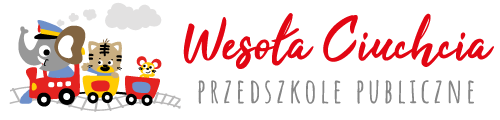 KARTA ZGŁOSZENIOWA DZIECKA DO PRZEDSZKOLACzy dziecko spełnia, któreś z poniższych kryteriów pierwszeństwa? Jeżeli tak, proszę zaznaczyć X□ posiadanie rodzeństwa w tym samym przedszkolu□ wielodzietność rodziny (posiadanie Krakowskiej Karty Dużej Rodziny)□ niepełnosprawność kandydata□ niepełnosprawność jednego z rodziców kandydata□ niepełnosprawność rodzeństwa kandydata□ niepełnosprawność obojga rodziców kandydata□ samotne wychowywanie kandydata□ objęcie kandydata pieczą zastępcząData i podpis rodzica:DANE DZIECKA DANE DZIECKA Imiona i nazwisko:Data i miejsce urodzenia:Nr PESEL:Adres zameldowania:Adres zamieszkania:DANE RODZICÓWDANE RODZICÓWImię i nazwisko MatkiTel. Komórkowy:Tel. Służbowy i miejsce PracyE-mail.Seria i nr dowodu osobistegoImię i nazwisko OjcaTel. Komórkowy:Tel. Służbowy i miejsce PracyE-mail.Seria i nr dowodu osobistego